Publicado en Madrid el 16/01/2024 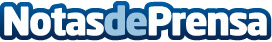 El CGCFE apela a la responsabilidad individual sobre el uso de la mascarilla en sus centros de fisioterapiaAnte la orden emitida por la ministra de Sanidad, en la que se aprueba la declaración de actuaciones coordinadas en Salud Pública con relación al incremento estacional de infecciones respiratorias agudas, este Consejo General realizó una consulta aclaratoria al Ministerio cuya respuesta fue que la mascarilla no era obligatoria, pero sí recomendable en los Centros de Fisioterapia, tal como se publicó el juevesDatos de contacto:Vera Carballido (CGCFE) / Nieves Salido CGCFE911269888Nota de prensa publicada en: https://www.notasdeprensa.es/el-cgcfe-apela-a-la-responsabilidad-individual Categorias: Nacional Medicina Madrid Fisioterapia Otros Servicios Servicios médicos http://www.notasdeprensa.es